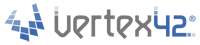 How to use this Business Plan TemplateReplace Sample TextText inside brackets [ ] is meant to be read by you but then deleted. This includes suggested questions to answer, template help and general tips.Table of Contents, Sections and HeadingsIf you want to add a new section so that the Table of Contents updates automatically, just add a new heading in the body of the document and assign it the Heading 1 or Heading 2 style.To update the Table of Contents, go to the References tab and within the Table of Contents button group, click on Update Table and then "Update entire table."Financial Tables, Charts and the Companion Excel WorkbookEdit and customize the various financial tables provided in the companion Excel workbook and then paste them into this document. This allows you to take advantage of the calculations that Excel will do automatically. The sample tables and charts you see in this document have all been created this way.Pasting tables from Excel to Word: Use Copy/Paste to copy a table from Excel to Word. This will typically paste the data as a formatted and editable table in Word, though none of the formulas will be functional within Word (and the table will not be linked to Excel). If you don't want the table to be editable in Word, you can "Paste as a Picture" using Paste Special or by choosing the "Picture" option when you right-click in the document to paste the table.Pasting charts from Excel to Word: When you paste a chart object into your business plan, make sure to "Paste as a Picture" because pasting the chart as an embedded object means that the entire spreadsheet becomes embedded in your Word document (even though what you see is only the chart).Figure Titles and CaptionsParagraph styles have been created for making it easy to put a title or caption on the figures you include in this template (charts, tables, pictures, etc.). They are called Figure Title and Figure Caption and can be found in the Home tab Styles section.Other related templatesBusiness Startup Costs Templatehttps://www.vertex42.com/ExcelTemplates/business-startup-costs.htmlSales Forecast Templatehttps://www.vertex42.com/ExcelTemplates/sales-forecast.htmlProfit and Loss Projection Templatehttps://www.vertex42.com/ExcelTemplates/profit-and-loss.htmlBalance Sheet Templatehttps://www.vertex42.com/ExcelTemplates/balance-sheet.htmlCash Flow Statement Templatehttps://www.vertex42.com/ExcelTemplates/cash-flow-statement.htmlBusiness Budget Templatehttps://www.vertex42.com/ExcelTemplates/business-budget.htmlBreak Even Analysis Templatehttps://www.vertex42.com/ExcelTemplates/breakeven-analysis.htmlTemplate UsageBy Vertex42.comhttps://www.vertex42.com/WordTemplates/business-plan.htmlBusiness Plan Template © 2016 Vertex42 LLCThis template, including all associated content is a copyrighted work under the United States and other copyright laws. Do not submit copies or modifications of this template to any website or online template gallery.Please review the following license agreement to learn how you may or may not use this template. Thank you.License Agreement: https://www.vertex42.com/licensing/EULA_privateuse.htmlBusiness PlanNAME OF BUSINESSStreet Address
City, ST 87654Executive Summary The Quick Pitch[In one sentence... what does our company do?] [Tip: Being able to describe what your business does in just once sentence will be a huge asset to you as you talk about it with others. Work on refining your quick pitch again after completing your business plan.]The Problem[What problem are you solving for the consumer?][How big is the problem?] [Are there currently any solutions out there?] The Solution[How does your business solve the problem?][Is it a simple solution or a complex solution?]
[Tip: If it is complex, how can you make it simple, or describe it more simply?] Highlights[Type content here]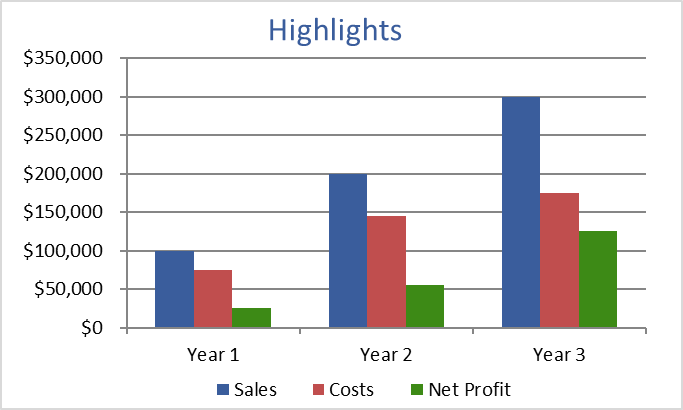 [Optional caption for graph]Keys to Success[What are the main steps you'll need to take to be successful (3-6 steps)?] Our Team & OrganizationMission Statement[This mission statement should be related to your team and organization]Management & Team[Who is working on this with you?][What are your backgrounds?][What industry experience do they have?][What makes your team qualified to make your business a success?][Who do you need to hire?]Company Goals and Objectives[Type content here]Products & Services[Type content here]Market Analysis Market Summary[How big is the market for your business & how much demand is there?] Customers[Describe your target audience.] [How much will your target audience pay for your product/service?]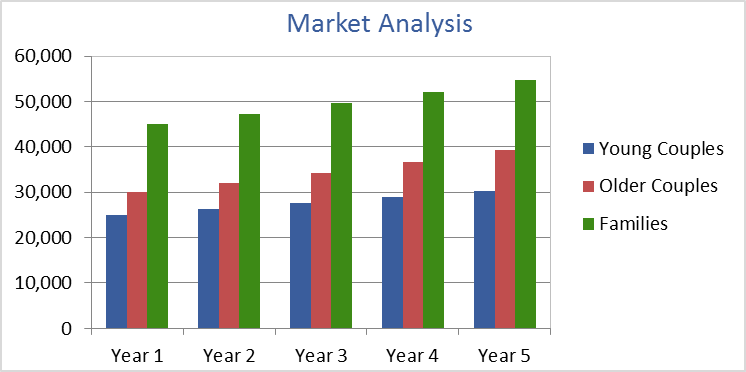 [Optional caption]Competition[How much competition is out there?][Who are your competitors and what are their strengths and weaknesses?][How is your business and solution better than theirs?]Strategy & ImplementationMilestones (Keys to Success)[What are the main steps you'll need to take to be successful (3-6 steps)?][Figure Title]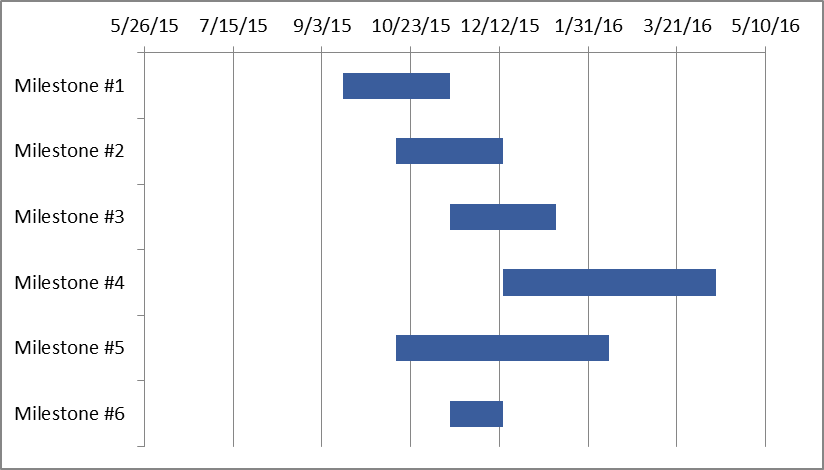 [Copy this chart object from Excel and Paste it as a picture in this document][See the Milestones worksheet in the companion workbook]Customer Acquisition[How will you gain customers?][How much money will it take to gain them?][What will your Customer Lifetime Value be?] Pricing Strategy and Revenue Model[What will your pricing strategy be?]
[What is your revenue model?] Financial Plan & Projections Start-up Expenses & Funding[Briefly summarize the start-up expenses and sources for funding and explain any anomalies shown in the tables. Customize the expense and funding tables in the business plan companion spreadsheet then copy and paste them below.]Sales Forecast[What assumptions are you making and how might they change?][See the sales forecast worksheet in the companion Excel workbook]3-Year Sales Forecast[See the sales forecast worksheet in the companion Excel workbook]Profit and Loss Projection[See the profit and loss worksheet in the companion Excel workbook]Balance Sheet[See the balance sheet worksheet in the companion Excel workbook]3-Year Cash Flow[See the cash flow worksheet in the companion Excel workbook]Business Budget[See the business budget worksheet in the companion Excel workbook]Break-Even Analysis[See the break-even analysis worksheet in the companion Excel workbook]Ted BlackPresident12345 Somewhere Street
Some City, AB  87654
Phone: (123) 456-7890Fax: (123) 456-7890Email: name@domain.comSue BlackPresident12345 Somewhere Street
Some City, AB  87654
Phone: (123) 456-7890Fax: (123) 456-7890Email: name@domain.comProfessional and Advisory SupportBoard of Directors[names]Management Advisory BoardAttorneyAccountantInsurance AgentBankerConsultant(s)Mentors and Key AdvisorsFACTORMeStrengthWeaknessCompetitor ACompetitor BImportance to CustomerProductsPriceQualitySelectionServiceReliabilityStabilityExpertiseReputationLocationAppearanceSales MethodCredit PoliciesAdvertisingImageMilestoneStart DateDurationEnd DateBudgetMilestone #19/15/20156011/14/2015$10,000Milestone #210/15/20156012/14/2015$20,000Milestone #311/14/2015601/13/2016$30,000Milestone #412/14/20151204/12/2016$20,000Milestone #510/15/20151202/12/2016$10,000Milestone #611/14/20153012/14/2015$20,000Total$110,000Start-up ExpensesStart-up ExpensesFixed CostsFixed CostsLegal and Permits$5,000Stationery and Supplies$3,000Insurance$10,000Rent$2,000Office Equipment$5,000Website Development$5,000Print Advertisements$10,000Brochures$5,000Total Fixed Costs$45,000Average Monthly CostsAverage Monthly CostsRent$2,000Utilities$5,000Salaries / Wages$5,000Total Average Monthly Costs$12,000x Number of Months:$6Total Monthly Costs$72,000Total Startup ExpensesTotal Startup Expenses$117,000Start-up AssetsStart-up AssetsOwner FundingOwner FundingOwner 1 Cash$50,000Owner 2 Cash$50,000OtherTotal Owner Funding$100,000LoansLoansBank Loan 1$0Bank Loan 2$0OtherTotal Loans$0OtherOtherGrant 1$0Grant 2$0OtherTotal Other Funding$0Total Start-up AssetsTotal Start-up Assets$100,000Units SoldJan-16Feb-16Mar-16Apr-16May-16Jun-16Jul-16Aug-16Sep-16Oct-16Nov-16Dec-16Total Units SoldProduct/Service A5005255505755505255255505756006506506775Product/Service B15001000100012501250150015001750200025003000300021250Unit PriceAvg Unit PriceProduct/Service A$19.99 $19.99 $19.99 $19.99 $19.99 $19.99 $19.99 $19.99 $19.99 $19.99 $19.99 $19.99 $19.99 Product/Service B$14.99 $14.99 $14.99 $14.99 $14.99 $14.99 $14.99 $14.99 $14.99 $14.99 $14.99 $14.99 $14.99 Sales Growth RateAvg Growth RateProduct/Service A0%5%5%5%-4%-5%0%5%5%4%8%0%2%Product/Service B0%-33%0%25%0%20%0%17%14%25%20%0%8%RevenueTotal RevenueProduct/Service A$9,995 $10,495 $10,995 $11,494 $10,995 $10,495 $10,495 $10,995 $11,494 $11,994 $12,994 $12,994 $135,432 Product/Service B$22,485 $14,990 $14,990 $18,738 $18,738 $22,485 $22,485 $26,233 $29,980 $37,475 $44,970 $44,970 $318,538 Total Revenue$32,480 $25,485 $25,985 $30,232 $29,732 $32,980 $32,980 $37,227 $41,474 $49,469 $57,964 $57,964 $453,970 Unit COGSAvg COGSProduct/Service A$4.50 $4.50 $4.50 $4.50 $4.50 $4.50 $4.50 $4.50 $4.50 $4.00 $4.00 $4.00 $4.38 Product/Service B$3.10 $3.10 $3.10 $3.10 $3.10 $3.10 $3.10 $3.10 $3.10 $3.10 $3.10 $3.10 $3.10 Margin Per UnitAvg MarginProduct/Service A$15.49 $15.49 $15.49 $15.49 $15.49 $15.49 $15.49 $15.49 $15.49 $15.99 $15.99 $15.99 $15.62 Product/Service B$11.89 $11.89 $11.89 $11.89 $11.89 $11.89 $11.89 $11.89 $11.89 $11.89 $11.89 $11.89 $11.89 Gross ProfitTotalProduct/Service A$7,745 $8,132 $8,520 $8,907 $8,520 $8,132 $8,132 $8,520 $8,907 $9,594 $10,394 $10,394 $105,895 Product/Service B$17,835 $11,890 $11,890 $14,863 $14,863 $17,835 $17,835 $20,808 $23,780 $29,725 $35,670 $35,670 $252,663 Total Gross Profit$25,580 $20,022 $20,410 $23,769 $23,382 $25,967 $25,967 $29,327 $32,687 $39,319 $46,064 $46,064 $358,557 Year 1Year 2Year 3Yr 2 vs Yr 1Yr 3 vs Yr 2Total Units Sold% ChangeProduct/Service A67757500885011%18%Product/Service B21250272503375028%24%Product/Service C36504375550020%26%Avg Unit PriceDifferenceProduct/Service A$19.99 $19.99 $19.99 $0.00 $0.00 Product/Service B$14.99 $14.99 $14.99 $0.00 $0.00 Product/Service C$49.99 $54.99 $59.99 $5.00 $5.00 Avg Sales Growth RateAvg Sales Growth RateDifferenceProduct/Service A2%1%2%-1%1%Product/Service B8%6%4%-2%-2%Product/Service C8%2%3%-6%1%Total RevenueDifferenceProduct/Service A$135,432 $149,925 $176,912 $14,493 $26,987 Product/Service B$318,538 $408,478 $505,913 $89,940 $97,435 Product/Service C$182,464 $240,581 $329,945 $58,117 $89,364 Total Revenue$636,434 $798,984 $1,012,770 $162,550 $213,786 Avg Unit COGSDifferenceProduct/Service A$4.38 $4.08 $3.75 ($0.30)($0.33)Product/Service B$3.10 $3.05 $3.01 ($0.05)($0.04)Product/Service C$1.55 $1.51 $1.36 ($0.04)($0.15)Avg Margin Per UnitDifferenceProduct/Service A$15.62 $15.91 $16.24 $0.29 $0.33 Product/Service B$11.89 $11.94 $11.98 $0.05 $0.04 Product/Service C$48.44 $53.48 $58.63 $5.04 $5.15 Total Gross ProfitDifferenceProduct/Service A$105,895 $119,431 $143,868 $13,536 $24,437 Product/Service B$252,663 $326,003 $405,188 $73,340 $79,185 Product/Service C$176,806 $234,025 $322,613 $57,219 $88,588 Total Gross Profit$535,364 $679,459 $871,669 $144,095 $192,210 INCOME2012% of OI2013% of OI2014% of OIOperating IncomeCategory 1 -  -  - Category 2 -  -  - Category 3 -  -  - Category 4 -  -  - Total Operating Income (OI)$0 - $0 - $0 - Non-Operating IncomeInterest IncomeRental IncomeGifts ReceivedDonationsTotal Non-Operating Income$0$0$0Total INCOME$0 - $0 - $0 - EXPENSESOperating ExpensesAccounting and Legal -  -  - Advertising -  -  - Depreciation -  -  - Dues and Subscriptions -  -  - Insurance -  -  - Interest Expense -  -  - Maintenance and Repairs -  -  - Office Supplies -  -  - Payroll Expenses -  -  - Postage -  -  - Rent -  -  - Research and Development -  -  - Salaries and Wages -  -  - Taxes and Licenses -  -  - Telephone -  -  - Travel -  -  - Utilities -  -  - Web Hosting and Domains -  -  - Total Operating Expenses$0 - $0 - $0 - Non-Recurring ExpensesFurniture, Equipment & Software -  -  - Gifts Given -  -  - Total Non-Recurring Expenses$0 - $0 - $0 - Total EXPENSES$0 - $0 - $0 - Net Income Before Taxes$0$0$0Income Tax ExpenseNET INCOME$0$0$0Owner Distributions / DividendsAdjustment to Retained Earnings$0$0$0Assets20172016Current AssetsCash$11,874Accounts receivableInventoryPrepaid expensesShort-term investmentsTotal current assets$11,874$0Fixed (Long-Term) AssetsLong-term investments$1,208Property, plant, and equipment$15,340(Less accumulated depreciation)-$2,200Intangible assetsTotal fixed assets$14,348$0Other AssetsDeferred income taxOtherTotal Other Assets$0$0Total Assets$26,222$0Liabilities and Owner's EquityCurrent LiabilitiesAccounts payable$8,060Short-term loansIncome taxes payable$3,145Accrued salaries and wagesUnearned revenueCurrent portion of long-term debtTotal current liabilities$11,205$0Long-Term LiabilitiesLong-term debt$3,450Deferred income taxTotal long-term liabilities$3,450$0Owner's EquityOwner's investment$7,178Retained earnings$4,389Total owner's equity$11,567$0Total Liabilities and Owner's Equity$26,222$0{42}Common Financial RatiosDebt Ratio (Total Liabilities / Total Assets)0.56Current Ratio (Current Assets / Current Liabilities)1.06Working Capital (Current Assets - Current Liabilities)669-Assets-to-Equity Ratio (Total Assets / Owner's Equity)2.27Debt-to-Equity Ratio (Total Liabilities / Owner's Equity)1.27CASH BALANCECASH BALANCE201520162017Date Ending9/3/20159/3/20169/3/2017Cash at Beginning of Period$5,000$5,000$5,000Cash at End of Period$5,000$5,000$5,000CASH INFLOWSCASH INFLOWS201520162017Cash from OperationsCash from OperationsReceipts from CustomersGross RentsTotal Cash from Operations$0$0$0Cash from FinancingCash from FinancingIssuance of StockBorrowingTotal Cash from Financing$0$0$0Cash from InvestingCash from InvestingSale of Property and EquipmentCollection of Principal on LoansSale of Investment SecuritiesTotal Cash from Investing$0$0$0Total Cash InflowsTotal Cash Inflows$0$0$0CASH OUTFLOWSCASH OUTFLOWS201520162017OperationsOperationsWagesInventory PurchasesGeneral Operating ExpensesInterestIncome TaxesTotoal Outflows from Operations$0$0$0FinancingFinancingRepayment of LoansRepurchase of StocksDividends PaidTotal Outflows from Financing$0$0$0InvestingInvestingPurchase of Property and EquipmentMaking Loans to Other EntitiesPurchase of Investment SecuritiesTotal Outflows from Investing$0$0$0Total Cash OutflowsTotal Cash Outflows$0$0$0NET CASH FLOWNET CASH FLOW$0$0$0INCOMEActualBudgetDifferenceOperating IncomeCategory 1$0Category 2$0Category 3$0Category 4$0Total Operating Income$0$0$0Non-Operating IncomeInterest Income$0Rental Income$0Gifts Received$0Donations$0Total Non-Operating Income$0$0$0Total INCOME$0$0$0EXPENSESOperating ExpensesAccounting and Legal$0Advertising$0Depreciation$0Dues and Subscriptions$0Insurance$0Interest Expense$0Maintenance and Repairs$0Office Supplies$0Payroll Expenses$0Postage$0Rent$0Research and Development$0Salaries and Wages$0Taxes and Licenses$0Telephone$0Travel$0Utilities$0Web Hosting and Domains$0Total Operating Expenses$0$0$0Non-Recurring ExpensesFurniture, Equipment and Software$0Gifts Given$0Total Non-Recurring Expenses$0$0$0Total EXPENSES$0$0$0Net Income Before Taxes$0$0$0Income Tax Expense$0NET INCOME$0$0$0Selling Price (per unit)Selling Price (per unit)$12.00FIXED COSTSFIXED COSTSAdvertisingAdvertising$1,000.00AccountingAccountingInsuranceInsuranceManufacturingManufacturingPayrollPayrollRentSuppliesSuppliesTaxesTaxesUtilitiesUtilitiesOther (specify)Other (specify)Total Fixed CostsTotal Fixed Costs$1,000.00VARIABLE COSTSVARIABLE COSTSPer UnitVariable Costs based on dollar amount per unitVariable Costs based on dollar amount per unitCost of Goods SoldCost of Goods Sold$1.00Direct LaborDirect LaborOverheadOverheadOther (specify)Other (specify)Total$1.00Variable Costs based on percentage per unitVariable Costs based on percentage per unitCommissionsCommissions7.50%Other (specify)Other (specify)Total7.50%Total Variable Cost per UnitTotal Variable Cost per Unit$1.90Contribution Margin per Unit$10.10Contribution Margin Ratio84.17%Break-Even PointBreak-Even PointBreak-Even UnitsBreak-Even Units100 unitsBreak-Even SalesBreak-Even Sales$1,188.12